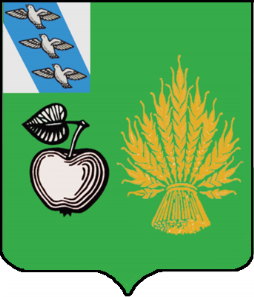 АДМИНИСТРАЦИЯБЕЛОВСКОГО РАЙОНА КУРСКОЙ ОБЛАСТИП О С Т А Н О В Л Е Н И Еот 15.01.2024г. №27307 910 Курская область, сл.БелаяВ соответствии со статьей 78, статьей 179 Бюджетного кодекса Российской Федерации, Федеральным законом от 06.10.2003 г. № 131-ФЗ «Об общих принципах организации местного самоуправления Российской Федерации» ( с изменениями и дополнениями), Уставом муниципального района «Беловский район» Курской области и на основании решения Представительного собрания Беловского района от 18 декабря 2023 года № IV –38 /1 «О  бюджете муниципального района «Беловский район» на 2024 год и плановый период 2025 и 2026 годов»,  Администрация Беловского района Курской области ПОСТАНОВЛЯЕТ:1.Внести следующие изменения в постановление Администрации Беловского района Курской области от 30.10.2019 года № 817 «Об утверждении муниципальной программы «Развитие образования в Беловском районе Курской области»  (с изменениями и дополнениями):1.1. В Паспорте Муниципальной  программы «Развитие образования в Беловском районе» графу 2, пункт 8 «Объемы бюджетных ассигнований программы» изложить в новой редакции:«Общий объем финансирования Программы за счет средств бюджета составляет 3355182112,21 рубля, в т.ч. из средств местного бюджета 741820864,40 рублей.В том числе:подпрограмма 1 – 102629087,53 рубля, в т.ч. из средств местного бюджета 44759440,53 рублей;подпрограмма 2 –  3181228322,68 рублей, в т.ч. из средств местного бюджета 631075823,24 рублей;подпрограмма 3 – 71324702,00 рублей, в т.ч. из средств местного бюджета 65985600,63 рублей;по годам реализации:2019 год  -  328817402,01 рубля;2020 год  -  347361609,96 рублей;2021 год  -  399614700,41 рублей;2022  год  -  434840875,00 рублей;2023  год  -  425306928,83 рубля;год  - 466215862,00 рубля;год -  400314150,00 рублей;год   - 552710584,00 рубля.».1.2. В паспорте подпрограммы 1 «Управление муниципальной программой и обеспечение условий реализации муниципальной программы «Развитие образования в Беловском районе»:1.2.2. графу 2, пункт 11  «Объемы и источники финансирования  Подпрограммы» изложить в новой редакции:«Общий объем финансирования подпрограммы  за счет средств  бюджета составляет  102629087,53 рубля, в т.ч. из средств местного бюджета 44759440,53 рублейВ том числе:2019 год- 22701537,00 рублей, в т.ч. из средств местного бюджета  7093000,00 рублей;2020 год- 24299399,00 рублей, в т.ч. из средств местного бюджета 7497000,00 рублей;2021 год- 25894505,00 рубль, в т.ч. из средств местного бюджета   8074500,00 рублей;2022 год- 14868449,00 рублей, в т.ч. из средств местного бюджета   7996000,00 рублей;2023 год- 3808955,53 рублей, в т.ч. из средств местного бюджета    3628940,53 рублей;2024 год- 3923414,00 рублей, в т.ч. из средств местного бюджета  3728000,00 рублей;2025 год- 3566414,00 рублей, в т.ч. из средств местного бюджета  3371000,00 рублей;2026 год- 3566414,00 рублей, в т.ч. из средств местного бюджета  3371000,00 рублей;».1.3. Приложение № 2   Подпрограммы 1   «Управление муниципальной программой и обеспечение  условий  реализации  муниципальной  программы  « Развитие   образования в Беловском районе» (приложение прилагается).1.4. В паспорте подпрограммы 2 «Развитие дошкольного и общего образования детей  Беловского района» изложить в новой редакции:- графу 2, пункт 9  «Объемы и источники финансирования  подпрограммы» подпрограммы 2 «Развитие дошкольного и общего образования детей  Беловского района» изложить в новой редакции:«Общий объем финансирования подпрограммы  за счет средств  бюджета составляет  3181228322,68 рублей, в т.ч. из средств местного бюджета 631075823,24    рубля.В том числе:2019 год- 300728865,01 рублей, в т.ч. из средств местного бюджета  72298428,01 рублей;2020 год- 317169209,96 рублей, в т.ч. из средств местного бюджета 67559559,96 рублей;2021 год- 362895905,41 рублей, в т.ч. из средств местного бюджета   79979182,69  рубля;2022 год- 410544524,00 рублей, в т.ч. из средств местного бюджета 95832842,28 рубля;2023 год- 412590073,30 рублей, в т.ч. из средств местного бюджета 84578010,30  рублей;2024 год- 452042253,00 рубля, в т.ч. из средств местного бюджета  85238750,00  рублей; 2025 год- 386614529,00 рубля, в т.ч. из средств местного бюджета  71727552,00  рубля;2026 год- 538642963,00 рубля, в т.ч. из средств местного бюджета  73861498,00  рублей;».1.5. раздел 9 «Ресурсное обеспечение подпрограммы» подпрограммы 2 «Развитие дошкольного и общего образования детей  Беловского района» изложить в новой  редакции:«Общий объем финансирования подпрограммы  за счет средств  бюджета составляет  3181228322,68 рублей, в т.ч. из средств местного бюджета 631075823,24 рубля.В том числе:2019 год- 300728865,01 рублей, в т.ч. из средств местного бюджета  72298428,01 рублей;2020 год- 317169209,96 рублей, в т.ч. из средств местного бюджета 67559559,96 рублей;2021 год- 362895905,41 рублей, в т.ч. из средств местного бюджета   79979182,69  рубля;2022 год- 410544524,00 рублей, в т.ч. из средств местного бюджета 95832842,28 рубля;2023 год- 412590073,30 рублей, в т.ч. из средств местного бюджета 84578010,30  рублей;2024 год- 452042253,00 рубля, в т.ч. из средств местного бюджета  85238750,00  рублей; 2025 год- 386614529,00 рубля, в т.ч. из средств местного бюджета  71727552,00  рубля;2026 год- 538642963,00 рубля, в т.ч. из средств местного бюджета  73861498,00  рублей;».1.6. Раздел 12  «Характеристика основных мероприятий»   подпрограммы 2 «Развитие  дошкольного и общего образования детей  Беловского района»:1.6.1. В наименовании основного мероприятия «Мероприятие 4.20» слова «Обеспечение деятельности советников директора по воспитанию и взаимодействию с детскими общественными объединениями в общеобразовательных организациях» заменить на слова «Проведение мероприятий по обеспечению деятельности советников директора по воспитанию и взаимодействию с детскими общественными объединениями в общеобразовательных организациях»; 1.6.2.дополнить словами Мероприятие 4.21. «Реализация мероприятий по Модернизации школьных систем образования». В рамках данного мероприятия будет проведен капитальный ремонт зданий Беличанской СОШ,  Д. Будской СОШ, Пенской СОШ в  2026  году».1.7.Приложение 1 подпрограммы 2  «Развитие  дошкольного и общего образования  детей  Беловского района»  Сведения о показателях (индикаторах) дополнить строкой 39, 40:1.8. Приложение № 2 подпрограммы 2 «Развитие дошкольного и общего образования детей Беловского района» изложить в новой редакции (приложение прилагается).1.9. .В Паспорте подпрограммы 3 « Развитие дополнительного образования детей Беловского района»,   графу 2, пункт 7  «Объемы и источники финансирования  подпрограммы» изложить в новой редакции:«Общий объем финансирования подпрограммы  за счет средств  бюджета составляет 71324702,00 рубль, в т.ч. из средств местного бюджета 65985600,63  рублейВ том числе:2019 год- 5387000,00 рублей, в т.ч. из средств местного бюджета 5387000,00 рублей;2020 год- 5893001,00 рубль, в т.ч. из средств местного бюджета 5291280,00  рублей;2021 год- 10824290,00 рублей, в т.ч. из средств местного бюджета 8081279,63  рублей; 2022 год- 9427902,00 рублей, в т.ч. из средств местного бюджета 9205902,00  рублей; 2023 год- 8907900,00 рублей, в т.ч. из средств местного бюджета 8574900,00  рублей; 2024  год- 10250195,00 рублей, в т.ч. из средств местного бюджета 9373239,00  рублей;2025  год- 10133207,00 рублей, в т.ч. из средств местного бюджета 9852000,00  рублей;2026 год- 10501207,00 рублей, в т.ч. из средств местного бюджета 10220000,00  рублей;».1.10.  Приложение 1 подпрограммы 3 « Развитие дополнительного образования детей Беловского  района» «Сведения о показателях (индикаторах)» дополнить строкой 10:1.11.Приложение № 2 к Подпрограмме 3« Развитие дополнительного образования детей Беловского  района» изложить в новой редакции (приложение прилагается).2.Настоящее постановление разместить на официальном сайте Администрации Беловского района Курской области в информационно- телекоммуникационной сети «Интернет».3.Контроль за исполнением настоящего постановления возложить на  заместителя главы Администрации  Беловского района  Курской области А.М.Ярыгина.4. Постановление вступает в силу со дня его подписания.И.о. главы Беловского районаКурской области                                                                                 В.В. Квачёв1.2.3. Приложение № 2 Подпрограммы 1 изложить в новой редакции:1.5. Приложение № 2 подпрограммы 2 «Развитие дошкольного и общего образования детей   Беловского района» изложить в новой редакции:1.8. Приложение №2 к Подпрограмме 3 изложить в новой редаккции:О внесении изменений в Постановление Администрации Беловского района Курской области от 30.10.2019 года № 817 «Об утверждении муниципальной программы «Развитие образования в Беловском районе Курской области» (с изменениями и дополнениями)№ п/пНаименование основного мероприятиясроки исполнения (год)Исполнители мероприятияИсточники финансирования№ п/пНаименование основного мероприятиясроки исполнения (год)Исполнители мероприятияИсточники финансированияИтого201920202021202220232024202520261Обеспечение деятельности и выполнение функций ЦБ Образования и МКУ «Информационно методический центр».2019-2026МКУ «Информационно методический центр», ЦБ образованияОбластной бюджет13728581418171483581473981690281800151954141954141954141Обеспечение деятельности и выполнение функций ЦБ Образования и МКУ «Информационно методический центр».2019-2026МКУ «Информационно методический центр», ЦБ образованияМестный бюджет44754440,5370930007497000806950079960003628940,533728000337100033710001.1Расходы на мероприятия направленные на профилактику коронавирусной инфекции2020 -2021г.ЦБ образованияместный бюджет21000016000500000002Компенсация расходов на оплату жилых помещений, отопления и освещения работникам муниципальных образовательных организаций.2019-2022образовательные организацииОбластной бюджет5649678915466720166540411767260767034210000итого102629087,53227015372429939925894505148684493808955,53392341435664143566414№ п/пНаименование основного мероприятияСроки выполнения (год)Исполни-тели мероприятияИсточники финансированияОбъем финансирования (рублей)Объем финансирования (рублей)Объем финансирования (рублей)Объем финансирования (рублей)Объем финансирования (рублей)Объем финансирования (рублей)Объем финансирования (рублей)Объем финансирования (рублей)Объем финансирования (рублей)№ п/пНаименование основного мероприятияСроки выполнения (год)Исполни-тели мероприятияИсточники финансированияИтого201920202021202220232024202520261.Реализация дошкольных образовательных программ2019-2026 г.Образовательные учрежденияОбластной и местный бюджеты482436476,38502644445007220753847290,46187393064587654703416276572466265724662,002.Содействие развитию дошкольного образования2019-2026 г.Управление образования, образовательные учрежденияОбластной и местный бюджеты37463583,00150733998463714334509293934111479537818950263866026386602.1Проведение капитального ремонта муниципальных образовательных организацийУправление образования,Местный бюджет0,0000000002.1Проведение капитального ремонта муниципальных образовательных организацийУправление образования,Областной бюджет0,0000000002.2Выплата компенсации части родительской платы за присмотр и уход за детьми, осваивающими образовательные программы дошкольного образования в организациях, осуществляющих образовательную деятельность2019-2026 г.Управление образования Образовательные учрежденияОбластной бюджет10463395,0014849199622171404510136767313325421775570106798210679822.3Обеспечение предоставления мер социальной поддержки работникам муниципальных образовательных организаций2019-2026 г.Образовательные учрежденияМестный бюджет294063,0019006194572468924025351125725857258572582.3Обеспечение предоставления мер социальной поддержки работникам муниципальных образовательных организаций2019-2026 г.Образовательные учрежденияОбластной бюджет33806,00341429634251413755954482448244822.4.Мероприятия направленные на реализацию проекта "Народный бюджет"2022г.Коммунаровский ДС 2022, Коммунаровский ДС, Беличанский ДС  2023г., Беловский ДС №1.2024Областной бюджет6961272,00000101028638486282102358002.4.Мероприятия направленные на реализацию проекта "Народный бюджет"2022г.Коммунаровский ДС 2022, Коммунаровский ДС, Беличанский ДС  2023г., Беловский ДС №1.2024Местный бюджет4640848,0000067352425657521401572002.5.2.6.Создание условий для развития социальной и инженерной инфраструктуры муниципальных образованийОсуществление отдельных государственных полномочий по финансовому обеспечению расходов, связанных с оплатой жилых помещений, отопления и освещения работникам муниципальных образовательных организаций2022г.2022-2026г.Образовательные учрежденияОбразовательные учрежденияМестный бюджетОбластной бюджет492000010150199,000000004100000211428982000025403240247771001508938015089383.	3.Реализация основных общеобразовательных программ2019-2026 г.Образовательные учреждения2242852933,30237790322246510405279985426301667909298823499,303156504242899297872724951613.1Ежемесячное денежное вознаграждение за классное руководство работникам государственных и муниципальных образовательных организаций2020-2026г.Общеобразовательные организацииФедеральный бюджет88813779,00050778001523340014086232134033471367100013671000136710003.2Расходы на выплаты персоналу в целях обеспечения выполнения функций государственными (муниципальными) органами, казенными учреждениями, органами управления государственными внебюджетными фондами2020гЩеголянская ООШМестный бюджет580080580080000003.3.Расходы на мероприятия направленные на профилактику короновирусной инфекции2020 г.-2021г.Общеобразовательные учрежденияМестный бюджет10620000911000151000000004.	4.Содействие развитию общего образования2019-2026 г.Общеобразовательные учрежденияМестный и областной бюджет418478297,00111667601960196127629739377087513803393458231252283214201977844804.1..Обеспечение предоставления мер социальной поддержки работникам муниципальных образовательных организаций2019-2026 г.Образовательные учрежденияМестный бюджет5067247,005628865196295585665466275769977675147675147675144.1..Обеспечение предоставления мер социальной поддержки работникам муниципальных образовательных организаций2019-2026 г.Образовательные учрежденияОбластной бюджет466386,0086139606646668465259620754185541855418554.2.Мероприятия по организации питания обучающихся  из малоимущих и (или) многодетных семей, а так же обучающихся с ограниченными возможностями здоровья в муниципальных общеобразовательных организациях2019-2026 г.Управление образования, образовательные учрежденияМестный бюджет26516471,00250000033428822934698262022028584514086740408674040867404.2.Мероприятия по организации питания обучающихся  из малоимущих и (или) многодетных семей, а так же обучающихся с ограниченными возможностями здоровья в муниципальных общеобразовательных организациях2019-2026 г.Управление образования, образовательные учрежденияОбластной бюджет2999123,002639173587154388023917802953294168604168604168604.3.Обеспечение проведения капитального ремонта муниципальных образовательных организаций2019г.Беличанская СОШ 2019 год.Местный бюджет4189914188911000000004.3.Обеспечение проведения капитального ремонта муниципальных образовательных организаций2019г.Беличанская СОШ 2019 год.Областной бюджет777941777941000000004.4..Успех каждого  ребенкаСоздание  в общеобразовательных организациях, расположенных в сельской местности и малых городах, условий для занятий физической культурой и спортомОбновление материально-технической базы для организации учебно исследовательской, научно-практической, творческой деятельности, занятий физической культурой и спортом в образовательных организациях2019-2026Коммунаровская СОШ 2019 год, Кондратовская  СОШ 2020 год.,  Беличанская СОШ, Мокрушанская СОШ  2021 год.; Бобравская СОШ, Ильковская  СОШ  2022 год.,Пенская, и Песчанская СОШ 2024г,Местный бюджет3906268,1069996064433614847621077210,10004.4..Успех каждого  ребенкаСоздание  в общеобразовательных организациях, расположенных в сельской местности и малых городах, условий для занятий физической культурой и спортомОбновление материально-технической базы для организации учебно исследовательской, научно-практической, творческой деятельности, занятий физической культурой и спортом в образовательных организациях2019-2026Коммунаровская СОШ 2019 год, Кондратовская  СОШ 2020 год.,  Беличанская СОШ, Мокрушанская СОШ  2021 год.; Бобравская СОШ, Ильковская  СОШ  2022 год.,Пенская, и Песчанская СОШ 2024г,Федеральный бюджет6834787,191130936104106227022681960521,190004.4..Успех каждого  ребенкаСоздание  в общеобразовательных организациях, расположенных в сельской местности и малых городах, условий для занятий физической культурой и спортомОбновление материально-технической базы для организации учебно исследовательской, научно-практической, творческой деятельности, занятий физической культурой и спортом в образовательных организациях2019-2026Коммунаровская СОШ 2019 год, Кондратовская  СОШ 2020 год.,  Беличанская СОШ, Мокрушанская СОШ  2021 год.; Бобравская СОШ, Ильковская  СОШ  2022 год.,Пенская, и Песчанская СОШ 2024г,Областной бюджет419710,711689901555625514840010,710004.4..Успех каждого  ребенкаСоздание  в общеобразовательных организациях, расположенных в сельской местности и малых городах, условий для занятий физической культурой и спортомОбновление материально-технической базы для организации учебно исследовательской, научно-практической, творческой деятельности, занятий физической культурой и спортом в образовательных организациях2019-2026Коммунаровская СОШ 2019 год, Кондратовская  СОШ 2020 год.,  Беличанская СОШ, Мокрушанская СОШ  2021 год.; Бобравская СОШ, Ильковская  СОШ  2022 год.,Пенская, и Песчанская СОШ 2024г,466944,000000046694404.4..Успех каждого  ребенкаСоздание  в общеобразовательных организациях, расположенных в сельской местности и малых городах, условий для занятий физической культурой и спортомОбновление материально-технической базы для организации учебно исследовательской, научно-практической, творческой деятельности, занятий физической культурой и спортом в образовательных организациях2019-2026Коммунаровская СОШ 2019 год, Кондратовская  СОШ 2020 год.,  Беличанская СОШ, Мокрушанская СОШ  2021 год.; Бобравская СОШ, Ильковская  СОШ  2022 год.,Пенская, и Песчанская СОШ 2024г,849838,000000084983804.4..Успех каждого  ребенкаСоздание  в общеобразовательных организациях, расположенных в сельской местности и малых городах, условий для занятий физической культурой и спортомОбновление материально-технической базы для организации учебно исследовательской, научно-практической, творческой деятельности, занятий физической культурой и спортом в образовательных организациях2019-2026Коммунаровская СОШ 2019 год, Кондратовская  СОШ 2020 год.,  Беличанская СОШ, Мокрушанская СОШ  2021 год.; Бобравская СОШ, Ильковская  СОШ  2022 год.,Пенская, и Песчанская СОШ 2024г,17344,00000001734404.4..Успех каждого  ребенкаСоздание  в общеобразовательных организациях, расположенных в сельской местности и малых городах, условий для занятий физической культурой и спортомОбновление материально-технической базы для организации учебно исследовательской, научно-практической, творческой деятельности, занятий физической культурой и спортом в образовательных организациях2019-2026Коммунаровская СОШ 2019 год, Кондратовская  СОШ 2020 год.,  Беличанская СОШ, Мокрушанская СОШ  2021 год.; Бобравская СОШ, Ильковская  СОШ  2022 год.,Пенская, и Песчанская СОШ 2024г,4.5.Цифровая образовательная среда             Внедрение целевой модели цифровой образовательной среды в общеобразовательных организациях2020г.Беловская СОШ, Пенская СОШ 2020 -2021 год. ,Местный бюджет121823,0009221129612000004.5.Цифровая образовательная среда             Внедрение целевой модели цифровой образовательной среды в общеобразовательных организациях2020г.Беловская СОШ, Пенская СОШ 2020 -2021 год. ,Областной бюджет119400,0009036729033000004.5.Цифровая образовательная среда             Внедрение целевой модели цифровой образовательной среды в общеобразовательных организациях2020г.Беловская СОШ, Пенская СОШ 2020 -2021 год. ,Федеральный бюджет5849973,00044279781421995000004.6Обеспечение образовательных организаций материально-технической базой для внедрения цифровой образовательной средыОбновление материально-технической базы образовательных организаций для внедрения цифровой образовательной среды и развития цифровых навыков обучающихся (Обеспечение образовательных организаций материально-технической базой для внедрения цифровой образовательной среды)2022 г-2026г.Вишневская СОШ, Беличанская СОШ, Долгобудская СОШ 2022 год,Коммунаровская СОШ 2024.Местный бюджет1162020001162020004.6Обеспечение образовательных организаций материально-технической базой для внедрения цифровой образовательной средыОбновление материально-технической базы образовательных организаций для внедрения цифровой образовательной среды и развития цифровых навыков обучающихся (Обеспечение образовательных организаций материально-технической базой для внедрения цифровой образовательной среды)2022 г-2026г.Вишневская СОШ, Беличанская СОШ, Долгобудская СОШ 2022 год,Коммунаровская СОШ 2024.Областной бюджет1138770001138770004.6Обеспечение образовательных организаций материально-технической базой для внедрения цифровой образовательной средыОбновление материально-технической базы образовательных организаций для внедрения цифровой образовательной среды и развития цифровых навыков обучающихся (Обеспечение образовательных организаций материально-технической базой для внедрения цифровой образовательной среды)2022 г-2026г.Вишневская СОШ, Беличанская СОШ, Долгобудская СОШ 2022 год,Коммунаровская СОШ 2024.Федеральный бюджетМестный бюджет5580018853440000558001800853444.6Обеспечение образовательных организаций материально-технической базой для внедрения цифровой образовательной средыОбновление материально-технической базы образовательных организаций для внедрения цифровой образовательной среды и развития цифровых навыков обучающихся (Обеспечение образовательных организаций материально-технической базой для внедрения цифровой образовательной среды)2022 г-2026г.Вишневская СОШ, Беличанская СОШ, Долгобудская СОШ 2022 год,Коммунаровская СОШ 2024.Областной бюджетФедеральный бюджет836374098219008363740982194.7.Операционные расходы за счет средств местного бюджета в рамках реализации Регионального проекта "Цифровая образовательная среда"2022г.Вишневская СОШ, Беличанская СОШ, Долгобудская СОШ 2022 годМестный бюджет39988400039988400004.8.Современная школа   Субсидия на создание (обновление) материально-технической базы для реализации основных и дополнительных образовательных программ цифрового и гуманитарных профилей в общеобразовательных организацияхМестный бюджет0000000004.8.Современная школа   Субсидия на создание (обновление) материально-технической базы для реализации основных и дополнительных образовательных программ цифрового и гуманитарных профилей в общеобразовательных организацияхОбластной бюджет0000000004.8.Современная школа   Субсидия на создание (обновление) материально-технической базы для реализации основных и дополнительных образовательных программ цифрового и гуманитарных профилей в общеобразовательных организацияхФедеральный бюджет0000000004.9.Создание и обеспечение функционирования центров образования естественно-научной и технической направленностей в общеобразовательных организациях, расположенных в сельской местности и малых городахОснащение (обновление материально-технической базы) оборудованием, средствами обучения и воспитания общеобразовательных организаций, в том числе осуществляющих образовательную деятельность по адаптированным основным общеобразовательным программам (Создание и обеспечение функционирования центров образования естественно-научной и технологической направленностей в общеобразовательных организациях, расположенных в сельской местности и малых городах)2021-2026г.Коммунаровская СОШ,  Песчанская СОШ 2021 год., Пенская СОШ 2022 год.,  Ильковская СОШ 2023.,Беличанская, Д.Будская, Вишнеская, Гирьянская, Кондратовская, Мокрушанская, Беловская СОШ , 2024 год.Местный бюджет140620,280075609,2830759342520004.9.Создание и обеспечение функционирования центров образования естественно-научной и технической направленностей в общеобразовательных организациях, расположенных в сельской местности и малых городахОснащение (обновление материально-технической базы) оборудованием, средствами обучения и воспитания общеобразовательных организаций, в том числе осуществляющих образовательную деятельность по адаптированным основным общеобразовательным программам (Создание и обеспечение функционирования центров образования естественно-научной и технологической направленностей в общеобразовательных организациях, расположенных в сельской местности и малых городах)2021-2026г.Коммунаровская СОШ,  Песчанская СОШ 2021 год., Пенская СОШ 2022 год.,  Ильковская СОШ 2023.,Беличанская, Д.Будская, Вишнеская, Гирьянская, Кондратовская, Мокрушанская, Беловская СОШ , 2024 год.Областной бюджет126965,660066227,6627204335340004.9.Создание и обеспечение функционирования центров образования естественно-научной и технической направленностей в общеобразовательных организациях, расположенных в сельской местности и малых городахОснащение (обновление материально-технической базы) оборудованием, средствами обучения и воспитания общеобразовательных организаций, в том числе осуществляющих образовательную деятельность по адаптированным основным общеобразовательным программам (Создание и обеспечение функционирования центров образования естественно-научной и технологической направленностей в общеобразовательных организациях, расположенных в сельской местности и малых городах)2021-2026г.Коммунаровская СОШ,  Песчанская СОШ 2021 год., Пенская СОШ 2022 год.,  Ильковская СОШ 2023.,Беличанская, Д.Будская, Вишнеская, Гирьянская, Кондратовская, Мокрушанская, Беловская СОШ , 2024 год.Федеральный бюджетМестный бюджетОбластной бюджетФедеральный бюджет6221346,06349490,00342501,0016782530,00003245153,06133301516431780349490342501167825304.10.Мероприятия направленные на реализацию проекта "Народный бюджет"2019 -2023г.Общеобразовательные учреждения                  Пенская СОШ, Вишневская  СОШ 2019 год., Беловская СОШ 2020 г. Д. Будская СОШ, 2021г..Беловская СОШ 2022, Мокрушанская СОШ, Корочкинская СОШ 2023 г.Областной бюджет6947932114419017836221510914025092060004.10.Мероприятия направленные на реализацию проекта "Народный бюджет"2019 -2023г.Общеобразовательные учреждения                  Пенская СОШ, Вишневская  СОШ 2019 год., Беловская СОШ 2020 г. Д. Будская СОШ, 2021г..Беловская СОШ 2022, Мокрушанская СОШ, Корочкинская СОШ 2023 г.Местный бюджет463195476279211890811007277016728040004.11.Мероприятия, направленные на приобретение горюче-смазочных материалов для обеспечения подвоза обучающихся муниципальных образовательных организаций к месту обучения и обратно2019 - 2026 г.Общеобразовательные учрежденияМестныйбюджет11999273,0015154989998851499623109473114466721814288181428818142884.11.Мероприятия, направленные на приобретение горюче-смазочных материалов для обеспечения подвоза обучающихся муниципальных образовательных организаций к месту обучения и обратно2019 - 2026 г.Общеобразовательные учрежденияОбластной бюджет6362721,009846206496279743077112498251267392647392647392644.12. 	4.9.Создание условий для развития социальной и инженерной инфраструктуры муниципальных образований2023 г.Гирьянская СОШМестный бюджет61500000036500002500000004.13.	4.10Проведение мероприятий в области образования2019 г.Мокрушанская СОШОбластной бюджет150000,00150000000004.14.	4.11.Расходы на мероприятия по организации питания обучающихся муниципальных общеобразовательных организаций2020-2026 г.Общеобразовательные учрежденияМестный бюджет15027357,00017990081340089100021920573771000359000035900004.15.Мероприятия по организации бесплатного горячего питания обучающихся, получающих начальное общее образование в муниципальных образовательных организациях2020-2026г.Общеобразо-вательные учрежденияФедеральный бюджетОбластной бюджетМестный бюджет24953504,674199201,154356153,18000181288227089031136838341985729266585363547414,67530073,15609280,1839320025875416753344259980636549731666395128269728569461436157469039376753554.16.Приобретение мебели  для муниципальных общеобразовательных   организаций, расположенных в  сельских  населенных пунктах (рабочих поселках, поселках   городского типа)2020г.Общеобразовательные учреждения Вишневская СОШ, Пенская СОШ, Долгбудская СОШ, Ильковская СОШ, Бобравская СОШМестный бюджет409487040948700004.16.Приобретение мебели  для муниципальных общеобразовательных   организаций, расположенных в  сельских  населенных пунктах (рабочих поселках, поселках   городского типа)2020г.Общеобразовательные учреждения Вишневская СОШ, Пенская СОШ, Долгбудская СОШ, Ильковская СОШ, Бобравская СОШОбластной бюджет635113,006351134.17.Мероприятия, направленные на предотвращение распространения новой короновирусной инфекции в муниципальных общеобразовательных организациях.2020г.Общеобразовательные учрежденияМестный бюджет100256010025600004.17.Мероприятия, направленные на предотвращение распространения новой короновирусной инфекции в муниципальных общеобразовательных организациях.2020г.Общеобразовательные учрежденияОбластной бюджет526344,005263444.18Создание новых мест в образовательных организациях, расположенных в сельской местности2023гАдминистрация Беловского района Гирьянская СОШМестный бюджет004.19Осуществление отдельных государственных полномочий по финансовому обеспечению расходов, связанных с оплатой жилых помещений, отопления и освещения работникам муниципальных образовательных организаций2022 г.Общеобразовательные учрежденияОбластной бюджет63215812000132754941609994915525437915746691574664.20Проведение мероприятий по обеспечению деятельности советников директора по воспитанию и взаимодействию с детскими общественными объединениями в общеобразовательных организациях2022-2026 г.гОбщеобразовательные учрежденияФедеральный бюджет10581398,720008133842484036,722270628227062827427224.20Проведение мероприятий по обеспечению деятельности советников директора по воспитанию и взаимодействию с детскими общественными объединениями в общеобразовательных организациях2022-2026 г.гОбщеобразовательные учрежденияОбластной бюджет215946,281660050694,284633946339559744.20Проведение мероприятий по обеспечению деятельности советников директора по воспитанию и взаимодействию с детскими общественными объединениями в общеобразовательных организациях2022-2026 г.гОбщеобразовательные учрежденияМестный бюджет220353,0016938517294728547285571164.21Реализация мероприятий по модернизации школьных систем образования2026Беличанская СОШ,Д. Будская СОШ, Пенская СОШ,  2026 г.Федеральный бюджет132589800,001325898004.21Реализация мероприятий по модернизации школьных систем образования2026Беличанская СОШ,Д. Будская СОШ, Пенская СОШ,  2026 г.Областной бюджет33147450,00331474504.21Реализация мероприятий по модернизации школьных систем образования2026Беличанская СОШ,Д. Будская СОШ, Пенская СОШ,  2026 г.Местный бюджет3382393,003382393Итого3181228322,68300728865,01317169209,96362895905,41410544524,00412590073,30452042253,00386614529,00538642963,00№ п.пНаименование основного мероприятияСроки выполнения(год)ИсполнителимероприятияИсточники финансированияитогоОбъем финансирования (рублей)Объем финансирования (рублей)Объем финансирования (рублей)Объем финансирования (рублей)Объем финансирования (рублей)Объем финансирования (рублей)Объем финансирования (рублей)Объем финансирования (рублей)№ п.пНаименование основного мероприятияСроки выполнения(год)ИсполнителимероприятияИсточники финансированияитого201920202021202220232024202520261.Содействие  развитию дополнительного образования2019-2026Дом творчества Местный и областной бюджет42117380,853870005893001108242908202391,833410503287484277660724055571.1.1.2.1.3.Создание новых мест в образовательных организациях различных типов для реализации дополнительных общеразвивающих программ  всех направленностей  2020-2021Дом творчества Местный бюджет68259,6301228055979,630001.1.1.2.1.3.Создание новых мест в образовательных организациях различных типов для реализации дополнительных общеразвивающих программ  всех направленностей  2020-2021Дом творчестваОбластной бюджетФедеральный бюджет66895,2101203554860,210001.1.1.2.1.3.Создание новых мест в образовательных организациях различных типов для реализации дополнительных общеразвивающих программ  всех направленностей  2020-2021Дом творчестваОбластной бюджетФедеральный бюджет3277836,1605896862688150,160001.1.1.2.1.3.создание мобильных технопарков  «Кванториум»Дом творчества00000001.1.1.2.1.3.формирование современных управленческих и организационно-экономических механизмов в системе дополнительного образования детейДом творчества00000001.4.Расходы на мероприятия направленные на профилактику короновирусной инфекции2020-2021 г.Дом творчества Местный бюджет1800003000150000002Внедрение и обеспечение функционирования модели персонифицированного финансирования дополнительного образования детей2022-2026г.Местный бюджет28845360,2 00 0 1225510,255668506600750735660080956503Оснащение (обновление материально-технической базы) оборудованием, средствами обучения и воспитания образовательных организаций различных типов для реализации дополнительных общеразвива-ющих программ, для создания информационных систем в образовательных организациях2024г.Беловская СОШ 2024г.Федеральный бюджет347628,00           3476283Оснащение (обновление материально-технической базы) оборудованием, средствами обучения и воспитания образовательных организаций различных типов для реализации дополнительных общеразвива-ющих программ, для создания информационных систем в образовательных организациях2024г.Беловская СОШ 2024г.Областной бюджет7094,0070943Оснащение (обновление материально-технической базы) оборудованием, средствами обучения и воспитания образовательных организаций различных типов для реализации дополнительных общеразвива-ющих программ, для создания информационных систем в образовательных организациях2024г.Беловская СОШ 2024г.Местный бюджет7239,007239итого71324702538700058930011082429094279028907900102501951013320710501207